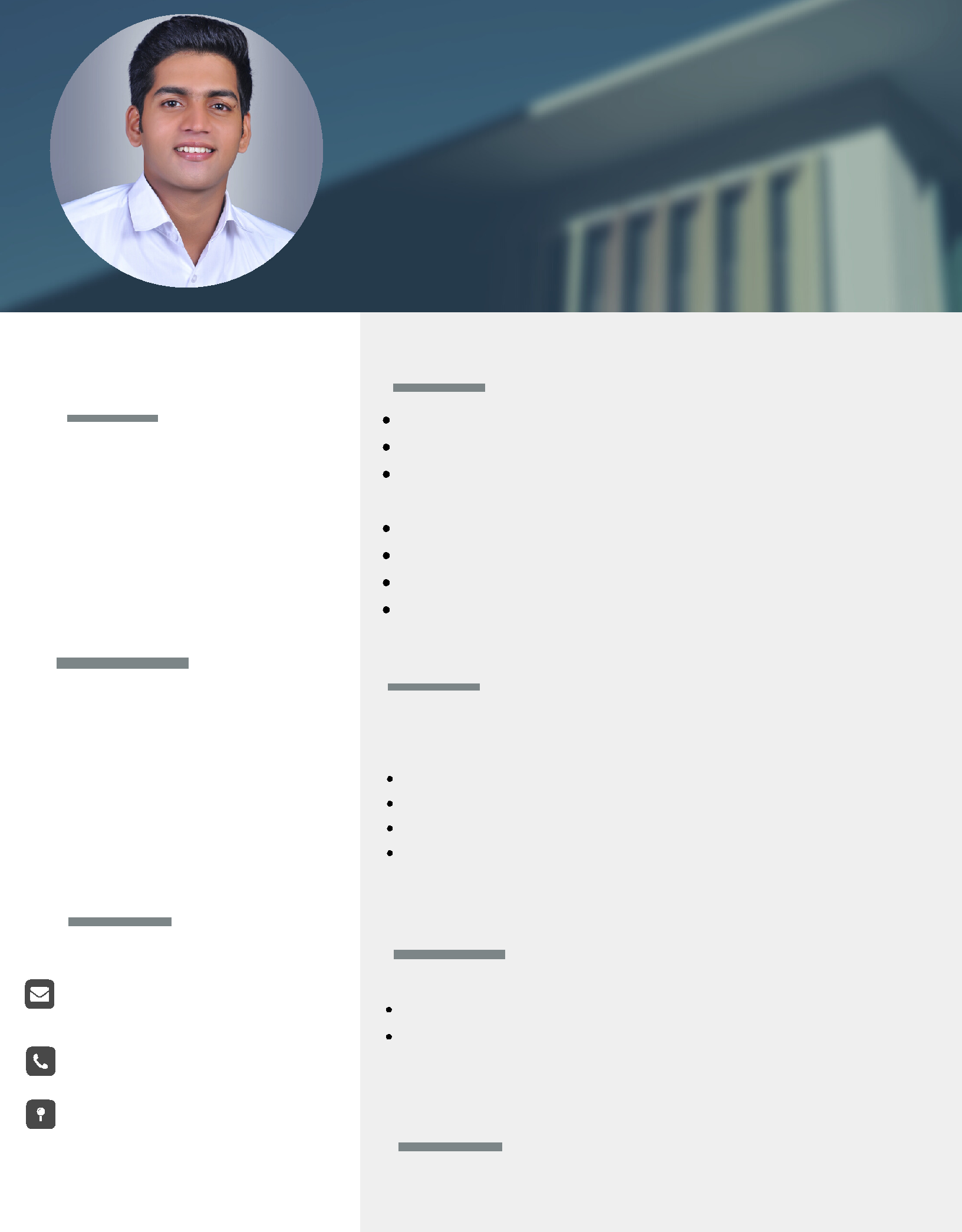 PERSONAL PROFILEExtremely motivated to con stantly develop my skills and grow professionally. I am con fident in my ability to come up with interesting ideasPERSONAL DATADate of Birth	:	Sepr / 7 / 1997Nationality	:	IndianReligion	:	MuslimDriving license	: 	4 wheeler , LMVMarital status	:	singleLanguage	:	EnglishCONTACTBadusha-397363@gulfjobseeker.com BADUSHASKILLSMS office expert specially in Word and ExcelExpert in installation of various computer application Optical fution splicing ,cable laying outdoor and indoorThe ability to work under pressure and multi-task skilled in internet applicationsoptical fibre attenuation finding optical fibre cable laying supervisorWORK	EXPERIENCEcomputer assistantPUBLIC SCHOOLJAN 2019 TO AUG 2019Computer lab assistantComputer teacherMS office assistantpublic relation officerEDUCATIONDiploma in computer application (under govt) optical fibre technician (National certificate from BSNL)DECLARATIONI do hereby declare that the particulars filled in above are correct and true to the best of my knowledge and belief.